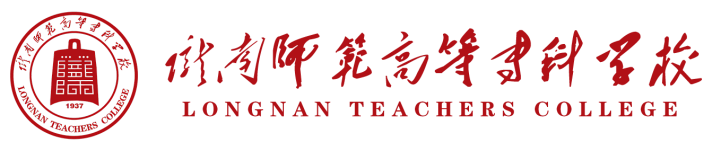 申报材料教务处制陇南师范高等专科学校教学成果奖推荐书等填报说明《陇南师范高等专科学校教学成果奖推荐书》（以下简称《推荐书》）是教学成果奖申请、推荐、评审、批准的主要依据，必须严格按规定的格式、栏目及所列标题如实、全面填写。封面1、成果名称：应准确、简明地反映出成果的主要内容和特征，字数（含符号）不超过35个汉字。教学成果如为教材，在成果名称后加写（教材）。2、成果完成人、成果完成单位：可参照《2001年高等教育国家级教学成果奖办法》（以下简称《奖励办法》）的有关规定填写。集体完成的成果，成果完成人和完成单位按照其贡献大小从左至右，从上到下顺序排列。3、推荐等级建议：指成果推荐单位按有关规定给推荐成果所定的一等奖、二等奖、三等奖推荐。4、推荐单位：成果申报所在学院一、成果简介1、成果曾获奖励：指地市、省(自治区、直辖市)政府和国务院有关部门设立的教学奖励；经登记常设的社会力量设立的教学奖励，但不包括商业性的奖励。2、主题词：按《国家汉语主题词表》填写3至7个与推荐成果内容密切相关的主题词，每个词语间应加“；”号。3、成果起止时间：起始时间指立项研究、开始研制日期，完成时间指成果通过验收、鉴定或实施日期。4、成果内容概述：是向国内外公开宣传、介绍本成果的资料。要求扼要地介绍成果的主要内容、特点及应用情况。字数不超过400个汉字。二、成果详细内容1、基本内容：是考核、评价该成果是否符合受奖条件的主要依据。凡涉及到该项成果实质内容的说明、论据及实验结果等，均应直接叙述，一般不应采取“见＊＊附件”的表达形式。2、创新点：是成果详细内容在创新性方面的归纳与提炼。应简明、准确、完整地阐述，无须用抽象形容词，每个创新点的提出须是相对独立存在的。3、应用情况：应就成果的应用、推广情况及预期应用前景进行阐述；或就成果在国内外公开发行的书刊中的评价及引用情况进行阐述。三、主要完成人情况1、主要完成人情况是核实推荐教学成果奖主要完成人是否具备获奖条件的依据，应按表格要求逐项填写。2、“主要贡献”一栏应如实地写明该完成人对本成果做出的贡献。集体成果，除本人签名外，还要有课题组负责人签字；如果本人签名与课题组负责人签名为同一人时，课题组负责人签则要改为课题组其他所有的主要完成人签名。四、推荐、评审意见推荐意见：由推荐单位填写。内容包括：根据成果创新性特点、水平和应用情况并参照相应奖励等级标准写明推荐理由和结论性意见；加盖推荐单位公章。五、其他（一）《推荐书》等的书写、打印格式1、《推荐书》要求用中文填写。纸质版一式8份，电子版1份。2、《推荐书》可用原件按1：1比例复印（去掉“附件＊＊”字样）。按小册子打印（A3骑缝装订），正文内容所用字型应用仿宋_GB2312小四号字。（二）需上交的附件材料附件材料包括：成果总结、教学研究论文、获奖证书影印件、有关方面的评价意见等，与成果推荐书一并装订。所有推荐材料一律不退，请自行留底，做好备份。陇南师范高等专科学校教学成果奖推荐书教务处制成  果  简  介成 果 内 容主要完成人情况主要完成人情况*申报项目如有其他主要完成人可自行复制此页。主要完成单位情况*申报项目如有其他主要完成单位可自行复制此页。推荐、评审意见附件：年度教学成果奖成果名称：成果负责人：填表时间：成果名称：成果主要完成人：成果完成单位：推荐等级建议：推荐单位名称及盖章：成果名称成果名称第一完成人姓名第一完成人姓名第一完成人职称第一完成人职称成果曾获奖励情  况获奖时间获奖种类获奖等级奖金数额（元）授奖部门成果曾获奖励情  况成果曾获奖励情  况成果曾获奖励情  况成果起止时间起始：      年  月  日       完成：   年   月  日起始：      年  月  日       完成：   年   月  日起始：      年  月  日       完成：   年   月  日起始：      年  月  日       完成：   年   月  日起始：      年  月  日       完成：   年   月  日主题词成果内容概述1．基本内容2．创新点3．应用情况第（）完成人姓名第（）完成人姓名性    别出生年月出生年月    年  月最后学历参加工作时间参加工作时间    年  月高校教龄专业技术职    称专业技术职    称现 任 党政 职 务工作单位工作单位联系电话现从事工作及  专  长现从事工作及  专  长电子信箱通讯地址通讯地址邮政编码何时何地受何奖励何时何地受何奖励主要贡献     本  人  签  名 ：    课题组负责人签名：                                     年   月  日     本  人  签  名 ：    课题组负责人签名：                                     年   月  日     本  人  签  名 ：    课题组负责人签名：                                     年   月  日     本  人  签  名 ：    课题组负责人签名：                                     年   月  日第（）完成人姓名第（）完成人姓名性    别出生年月出生年月    年  月最后学历参加工作时间参加工作时间    年  月高校教龄专业技术职    称专业技术职    称现 任 党政 职 务工作单位工作单位联系电话现从事工作及  专  长现从事工作及  专  长电子信箱通讯地址通讯地址邮政编码何时何地受何奖励何时何地受何奖励主要贡献    本  人  签  名 ：    课题组负责人签名：                                     年   月  日    本  人  签  名 ：    课题组负责人签名：                                     年   月  日    本  人  签  名 ：    课题组负责人签名：                                     年   月  日    本  人  签  名 ：    课题组负责人签名：                                     年   月  日第一完成单位名称第一完成单位名称主管部门联 系 人联 系 人联系电话传    真传    真电子信箱通讯地址通讯地址邮政编码主要贡献单 位 盖 章年    月    日单 位 盖 章年    月    日单 位 盖 章年    月    日单 位 盖 章年    月    日学院推荐意见（盖章）：                          　　　　年  月  日（盖章）：                          　　　　年  月  日（盖章）：                          　　　　年  月  日评审委员会意见    投票人数评审委员会意见赞成票数反对票数  弃权票数评审委员会意见评审委员会意见是否推荐参评省级教学成果奖：评审委员会意见主任签名：                        年   月    日主任签名：                        年   月    日主任签名：                        年   月    日学校意见（盖章）：                          　　　　年  月  日